Curriculum Vitae  NAME:  Lucy Rebecca MonkADDRESS:  10 Plassey Close Pennsylvania, Exeter, Devon, EX4 5HE      TELEPHONE NUMBER:  01392 667129EMAIL:  lmonk950@gmail.comDATE OF BIRTH:  29/1/1999NATIONALITY:  British INTERESTS AND HOBBIES I am passionate for helping those in need, who require extra support and assistance. Previously I have helped care for elder people in my family and my current neighbour. I am always willing to learn and provide essential assistance for the elderly and those unable to carry out everyday tasks independently. I currently race for my Exeter cycling club and I enjoy painting. Learning new skills and subjects within science for example is really exciting to me also. VOLUNTARY WORK I volunteered twice at the Pinhoe Church helping the toddlers learn and I made sure that they were safe.I helped parents and children learn about what the subjects consist of at the St Peter's Church of England School's opening evening. 	Also, I voluntarily supported the Cats Protection League making sure that the Cats are well looked after. I further helped with many of the events to raise money for the Cats that may need medical treatment.WORK EXPERIENCE I have had work experience at the Stoke Hill Infant School for a week helping the foundation students.I have also attended work for a week at the Stoke Hill Junior Primary School.         ACHIEVEMENTS AND AWARDS I have won the Excellence in Exeter award for Artistic endeavour. I received this from the Exeter University. I have also won two other Art awards for effort in the classroom.I received academic certificates for subjects such as English, Maths and Science.I have been awarded a Headteacher's commendation for receiving commendations in French, History and Platinum and Diamond Merits.QUALIFICATIONS Fine Art - A*Music - B Religious Education - BInformation Technology - BEnglish Language - C English Literature - B Mathematics - C French - C Spanish - C 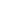 